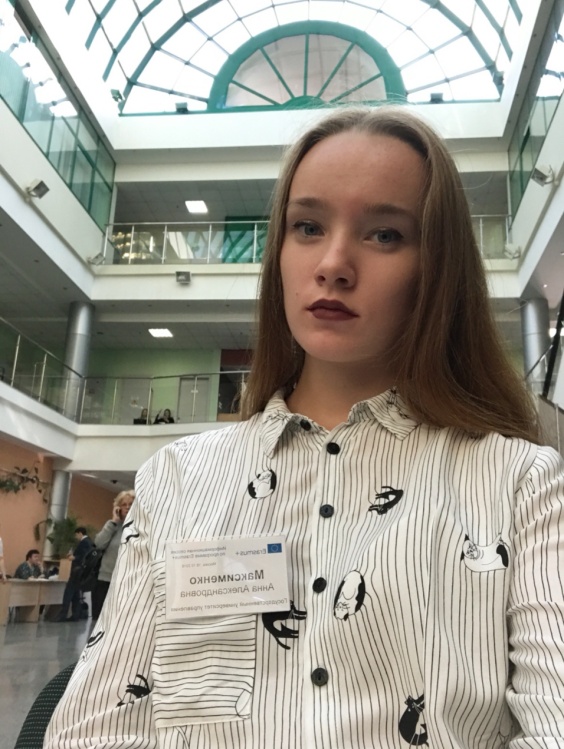 Максименко Анна Александровнаул. Народного Ополчения, 21-2-88, Москва,123154+7-915-169-03-09maximenko-moscow@mail.ruРоссия05.05.1997ЖенскийФевраль-март 2016 гПрохождение практики, должность - секретарьТуристическая компания «Содис», Москва, Научный пр., 19Апрель 2018 - Июнь 2019Специалист по маркетингу Отдела международного сотрудничестваГосударственный университет управления, Москва, Рязанский проспект, 992014 - 2018Бакалавр «Зарубежное регионоведение»Московский Государственный Лингвистический Университет2018 - настоящее времяМагистр «Международные отношения»Московский Государственный Лингвистический УниверситетАнглийский язык  на уровне C1
Немецкий язык на уровне B2Итальянский язык  на уровне B1- Участие в конференции в роли спикера  при Московском Институте Иностранных Языков «Society asks – MosInYaz answers». Дата выступления: 2013 год.- Участие на международной выставке в роли помощника администратора  «Gifts expo. Spring 2016». Дата участия: 2016 год. 
- Помощь в организации международной образовательной конференции «IUNC-2018» Дата проведения: 2018 год.- Участие в международном форуме в роли помощника организатора «Шаг в будущее: искусственный интеллект и цифровая экономика»- Помощь в организации международной образовательной конференции «IUNC-2019» Дата проведения: 2019 год.Опытный пользователь ПК (MS Office)Ответственная, трудолюбивая, пунктуальная. Люблю постоянно развиваться и приобретать новые навыки. Инициативная и коммуникабельная, я готова работать как в команде, так и в самостоятельно. 